North Dakota SARE Professional Development Support Program Sustainable agriculture is about building the best food and fiber systems that we can by integrating the goals that help enhance Quality of Life, the Environment, and Economics.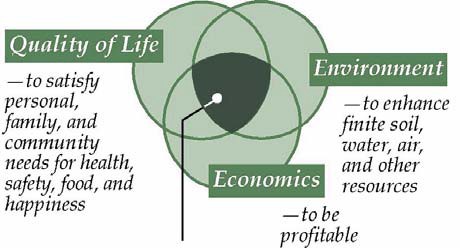 Food production systems that are likely to remain productive and sustainable are the ones that meet all three of these major goals.To help educate North Dakota citizens about these integrated goals, the North Dakota SARE professional development program will support educators with Extension, Vo-Ag, other Governmental and Tribal Agencies, Lending Institutions, Agribusiness, and Non-Governmental Organizations to attend or conduct field days, farm tours, workshops, etc.  Recipients are expected to attend or conduct educational programs with a focus on sustainable food and fiber issues and to report these activities to the North Dakota SARE program.Examples could include; SARE supported winter conferences, soil health education events, the Tribal College/NDSU Horticulture Tour, the NACAA national conference, and travel to other sustainable agriculture professional development opportunities.  Travel related funds can be used for mileage, meals, lodging and registration expenses by educators who can demonstrate the need for the information and a plan to deliver it. Event support funds can be used for educational materials, speaker fees, meals (only if concurrent within the meeting), and other related expenses.  For reimbursement, recipients will need to fill out a short summary form, take the National SARE basic principles course and later provide a report several months after the event to describe the educational outcomes.                                      And	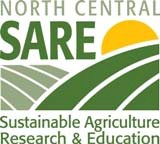 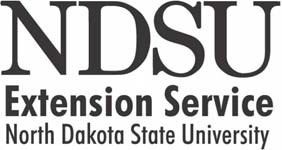 North Dakota SARE Professional Development ApplicationMini Grant or Travel Scholarship (please circle one)Name:Phone and Email: Address: Organization: Position:Specialty Area:Years in Position:Percent of time spent working directly with Farmers/Ranchers: Have you received a SARE Scholarship in the past 2 years?Event and Date:Please apply at least two weeks before the event!!Estimated Costs of Travel or Event:Lodging ___________	Registration __________	Meals/Food _________Airfare ___________	Speaker Fee __________	Other (_________) _________Mileage (miles) __________   X rate _________ = _________Total Cost _____________      Please attach the meeting agenda!!What do you or your target audience expect to learn from this event?  (expand as you need or write on back)How will what you learn or education presented at the event help North Dakotans come closer to achieving a sustainable food and fiber system that meets their economic, social and environmental needs?Applicants for these funds must participate in the National SARE sustainable agriculture basic principles course:  National Continuing Education Program / Courses and Curricula / Learning Center / SARE Nationwide - SARE Please send this form along with the meeting agenda:Karl Hoppe (Karl.Hoppe@ndsu.edu)
NDSU Carrington Research and Extension Center
663 Hwy. 281 NE,  PO Box 219
Carrington, ND  58421710-652-2951Support is offered on a first come/first served basis so early submission is suggested.  Please also pass along any educational materials you develop to the SARE State Coordinator.  You may also need to fill out other forms to facilitate payment.  If the travel involves going out of state please make sure to obtain the travel approval you need from your agency.  Thank you for your interest in keeping food and fiber systems in North Dakota strong for the long term!The application is attached. Feel free to expand the length to fit in your answers, especially if you intend to write into the spaces by hand.  Please also attach the meeting agenda and SARE course verification.